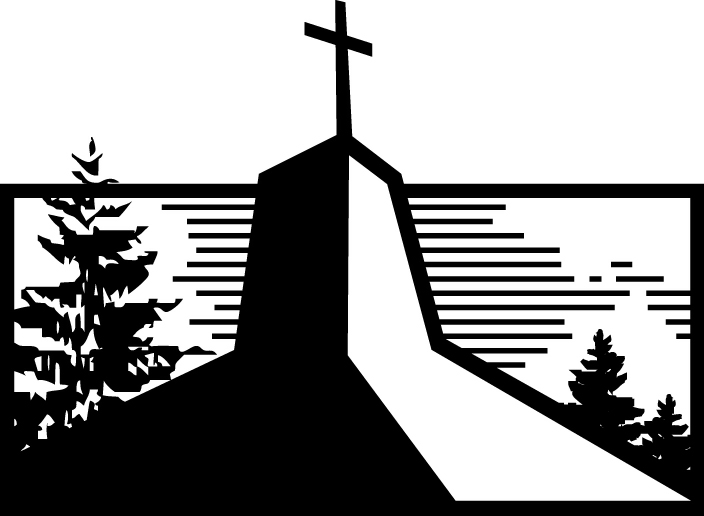 What Really Matters MostHosea 6:4-11How God Responds to Our StubbornnessNothing _______________ God’s __________.God is the most _______________ Parent in the _______________ of __________.At some point, God __________ himself, “What shall __________?”God will _______________ be __________ to his Word.An Invitation to Look in the MirrorIt’s always _______________ to see someone else’s _______________.If we look in the mirror, we’ll become _______________ of our own _______________.We’re at a good place if we can ____________ that our love for God _____________ by 9 am.We’re at an even better place when we remember God’s love __________________ burns off.REMEMBER  Looking in the mirror doesn’t mean try _______________; it means rediscovering a _______________ in our Savior and his steadfast __________.4:8-9What Really Matters MostHosea 6:4-11How God Responds to Our StubbornnessNothing ESCAPES God’s SIGHT.God is the most PATIENT Parent in the HISTORY of EVER.At some point, God ASKS himself, “What shall I DO?”God will ALWAYS be TRUE to his Word.An Invitation to Look in the MirrorIt’s always EASIER to see someone else’s FAULTS.If we look in the mirror, we’ll become AWARE of our own BLEMISHES.We’re at a good place if we can RECOGNIZE that our love for God BURNS OFF by 9 am.We’re at an even better place when we remember God’s love NEVER, EVER burns off.REMEMBER  Looking in the mirror doesn’t mean try HARDER; it means rediscovering a DELIGHT in our Savior and his steadfast LOVE.For Further Study_________________________________________________________________________________________________Getting StartedAfter looking at Sunday’s text, what impacts your heart the most and why?Digging DeeperBased on Hosea 6:4, how does God view our love?In contrast, how can we describe God’s love? (See Psalm 136) What does it mean that God desires our steadfast love, not our sacrifice? (See Hosea 6:6)Driving It HomeOn Sunday, Marttell mentioned the result of “looking in the mirror”. Why is the next step not trying harder, but rather rediscovering a delight in God?What would it look like for you to rediscover a delight in God and his steadfast love?loMarttell SánchezApril 24, 2022Message #9 / Hosealonewlifeukiah.com/sermonsMarttell SánchezApril 24, 2022Message #9 / Hoseanewlifeukiah.com/sermons